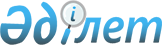 Об установлении размеров ставок фиксированного налога на единицу объекта налогообложения в Абайском районе
					
			Утративший силу
			
			
		
					Решение 26 сессии Абайского районного маслихата Карагандинской области от 23 декабря 2013 года № 26/255. Зарегистрировано Департаментом юстиции Карагандинской области 20 января 2014 года № 2516. Утратило силу решением Абайского районного маслихата Карагандинской области от 21 июня 2018 года № 32/352
      Сноска. Утратило силу решением Абайского районного маслихата Карагандинской области от 21.06.2018 № 32/352 (вводится в действие по истечении десяти календарных дней после дня его первого официального опубликования).
      В соответствии с Кодексом Республики Казахстан от 10 декабря 2008 года "О налогах и других обязательных платежах в бюджет" (Налоговый кодекс), Законом Республики Казахстан от 23 января 2001 года "О местном государственном управлении и самоуправлении в Республике Казахстан", Абайский районный маслихат РЕШИЛ:
      1. Установить размеры ставок фиксированного налога на единицу объекта налогообложения в Абайском районе, согласно приложению к настоящему решению.
      2. Настоящее решение вводится в действие по истечении десяти календарных дней после дня его первого официального опубликования.
      23.12.2013 г. Размеры ставок фиксированного налога на единицу
объекта налогообложения в Абайском районе
      Сноска. Приложение с изменениями, внесенными решением Абайского районного маслихата Карагандинской области от 17.03.2015 № 39/435 (вводится в действие по истечении десяти календарных дней после дня его первого официального опубликования).
					© 2012. РГП на ПХВ «Институт законодательства и правовой информации Республики Казахстан» Министерства юстиции Республики Казахстан
				
Председатель сессии
Б. Жумабеков
Секретарь Абайского
районного маслихата
Б. Цай
СОГЛАСОВАНО
Руководитель налогового
управления по Абайскому району
А. ЕфановПриложение
к решению 26 сессии
Абайского районного маслихата
от 23 декабря 2013 года № 26/255
№
Наименование объекта налогообложения
Размеры ставок фиксированного налога (в месячных расчетных показателях) в месяц
1.
Игровой автомат без выигрыша, предназначенный для проведения игры с одним игроком
6
2.
Игровой автомат без выигрыша, предназначенный для проведения игры с участием более одного игрока
9
3.
Персональный компьютер, используемый для проведения игры
2
4.
Игровая дорожка
10
5.
Карт
5
6.
Бильярдный стол
7